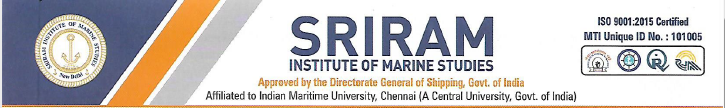 This application has been implemented effective from 08.11.2021.Contact Details of applicant : Email ID_______________________________________________Phone no/Mob:__________________________________________________________________Name:_________________________________  Designation _____________________________Address of leave: Village______________ /House:__________ _____________________________ _________________________________________________________________________________ Department______________________ Departmental /Officer_______________________________Date of request ________________ Date submitted to Course/departmental officer:______________   Request for leave: From _____________To_____________ Type of Leave: AL, BAL, PBAL,C/L, Med, .eave/off:  ___________________________________________________________________Year _____________ Reason: (please specify)   __________________________.  I further state that self shall report on duty in time on expire of sanctioned leave and submit documentary proof in case of sick leave and casual leave. I further understand that the date of reporting in institute is _______ in case leave sanctioned.Name of Next of Kin: _______________________    Relation: ______________________________Contact No : __________________   Mail id: ____________________________________________Address:  _________________________________________________________________________I hereby state I have availed total___________ days {A/L, C/L, or part A/L, Duty offs} leave in the current year till to date.  Forwarded to departmental officer for action/sanction of leave :Date: _______________                           Name & Signature of Applicant: ____________________ =======================================================================Remarks by Departmental officer _____________________________________________________Recommended/Not recommended: ___________________________________________________  Forwarded to  the Head of Institute: Date : ___________________                  			Signature: __________________________========================================================================Recommendation of Head of Institute:    ________________________________________________  Forwarded to the Executive Director for approval/not approval  Signature with date: ___________________ _____________________________________________ED’s Remarks:  Granted /Not Granted	 Executive Director Signature with date _________________________________________________Outgoing routine: {all are to sign with date please} CAS in charge _________                            Course in charge/departmental Officer _____________  Head of institute   _________________{Submit in the office of ED through CAS in charge duly signed by the above by the applicant only}